8/21/2021		- Picture Day – NO REGULAR CLASSES9/06/2021		 - Labor Day - NO REGULAR CLASSES - Enjoy your holiday!
9/11/2021		- Saturday, Uptown Northampton Main Street Fair - Demo Team to open event 
			- - 930am-10am Little Dragons
					-10am-11am Youth Beginner/Youth Intermediate
					-1pm-2pm Adult ClassWeek of 9/20/2021	- Board Breaking (daily class times will be posted on bulletin board)Wednesday, 9/22/2021		- No Youth Intermediate Class Saturday, 9/25/2021			- No Demo or Youth Advanced Class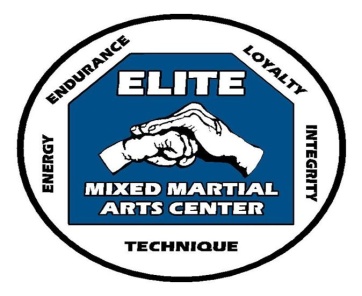 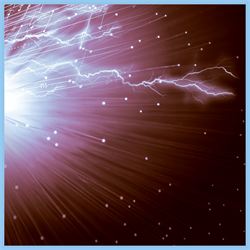 August/September 2021August/September 2021August/September 2021PROGRAM SCHEDULE PROGRAM SCHEDULE PROGRAM SCHEDULE CLASS MONDAYTUESDAYWEDNESDAYWEDNESDAYTHURSDAYSATURDAYSATURDAYLITTLE DRAGONS5:30pm-6pm5:30pm-6pm9:30am-10:00am9:30am-10:00amYOUTH - Beginner6pm-7pm6pm-7pm10am-11am10am-11amYOUTH - Intermediate6pm-7pm6pm-7pm6pm-7pm11am-12pm11am-12pmBLACKBELT - YOUTH7pm-8pm2pm-3pm2pm-3pmADULT 7pm-8pm7pm-8pm1pm-2pm1pm-2pmDEMO12pm-1pm12pm-1pmINSTRUCTOR7pm-8pm 7pm-8pm 